┌                                                                                       ┐ О проведении III Томского образовательного Форума«Федеральный государственныйобразовательный стандарт: обсуждаем опыт решения инновационных задач»Уважаемые коллеги!	Департамент образования администрации Города Томска, муниципальное автономное учреждение информационно-методический центр г. Томска совместно с издательством «Академкнига/Учебник» проводят на базе МАОУ СОШ №40 г. Томска 24 апреля 2015 года III Томский образовательный Форум «Федеральный государственный образовательный стандарт: обсуждаем опыт решения инновационных задач».	Томский образовательный Форум расширяет свои границы. В 2014 году в его  работе приняли участие свыше 500 руководящих и педагогических работников ООУ, ДОУ,  методистов муниципальных методических служб  Кемерово, Колпашево, Омска, Северска, Томска. В работе III Томского образовательного Форума примут участие методисты и лекторы издательства «Академкнига/Учебник» г.Москва, Новосибирска, Челябинска. 	Цель Форума – конструктивное обсуждение педагогическим сообществом актуальных вопросов организации образовательного процесса в условиях ФГОС.	В работе Форума будут освещены следующие вопросы:проектирование локальных нормативных баз в соответствии с требованиями современного законодательства;новые возможности для организации образовательного процесса с использованием электронных образовательных ресурсов системы «Перспективная начальная школа»;современный урок как инструмент организации ФГОС;разработка и реализация внутренней системы оценки образовательных достижений младших школьников;механизмы формирования УУД младших школьников.	Тематика Форума будет обсуждаться в рамках семинаров-практикумов, мастер-классов, открытых уроков и занятий, стендовых докладов.	К участию в Форуме приглашаем руководителей муниципальных методических служб, методистов ММС, директоров общеобразовательных учреждений, заместителей директоров общеобразовательных учреждений, учителей начальной школы.	 В работе Форума будут обсуждаться перспективы сотрудничества (открытие информационно-консультационных центров на базе школ, проведение совместных семинаров и других мероприятий).      На Форуме будет представлена модель основной образовательной программы начального общего образования «Перспективная начальная школа», в которой учтены все последние изменения ФГОС. 	Участие в Форуме бесплатное. Участникам выдаются сертификаты.	Место проведения: МАОУ СОШ №40 г. Томска, ул. Никитина,26.	Регистрация участников: 09-00 – 09-30. 	Заявки на Форум просим выслать по электронному адресу imc@obr.admin.tomsk.ru  до 20 апреля 2015 года по форме:	Приглашаем Вас к участию в Форуме и просим информировать заинтересованных коллег! Участие в Форуме за счёт направляющей стороны.Заместитель начальника департамента                                         		 В.А. КашпурПустовалова В.В.55-37-97Сафонова В.П.56-51-51Достовалова Н.В.56-10-99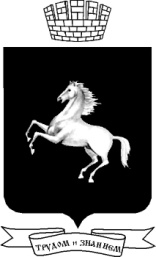 АДМИНИСТРАЦИЯ ГОРОДА ТОМСКАДЕПАРТАМЕНТ ОБРАЗОВАНИЯПушкина ул., д. 12, Томск, 634003, тел.: (3822) 65-17-69, факс: (3822) 65-17-68, e-mail: departament@obr.admin.tomsk.ruпочтовый адрес: .Томск, а/я 48ОКПО 02117150, ИНН/КПП 7021022449/701701001АДМИНИСТРАЦИЯ ГОРОДА ТОМСКАДЕПАРТАМЕНТ ОБРАЗОВАНИЯПушкина ул., д. 12, Томск, 634003, тел.: (3822) 65-17-69, факс: (3822) 65-17-68, e-mail: departament@obr.admin.tomsk.ruпочтовый адрес: .Томск, а/я 48ОКПО 02117150, ИНН/КПП 7021022449/701701001    __________________  № _____________на  №____________ от _________________ФИОМесто работы, должностьКонтакты (телефон,e-mail)